Inschrijfformulier lidmaatschap ESKA Bemmel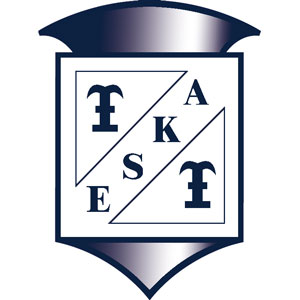 Ingevuld formulier mailen naar secretariaat@eska.nl of inleveren in het ESKADOMEPersoonlijke gegevens
Voornaam:				____________________________________________
Voorletters:				____________________________________________
Achternaam:				____________________________________________
Geboortedatum:			__ - __ - ____Straat:					____________________________________________
Postcode – Woonplaats:		____________________________________________Telefoon1:				____________________________________________
Telefoon2: (evt. ouders / verzorgers):	____________________________________________
Emailadres1:				____________________________________________
Emailadres2 (evt. ouders / verzorgers):	____________________________________________Lidmaatschap
Instrument voorkeur: 			____________________________________________
Ingangsdatum lidmaatschap:		___ - ___ - ____Contributie:	 12,50 euro per maand (junior:  < 18 jaar)
 15,00 euro per maand (senior:  18 jaar en ouderBetaling geschiedt per: 	 maand      kwartaal      half jaar      jaarInformatie
De eerste maand lidmaatschap is gratis, daarna volgt volledig lidmaatschap. Het verschuldigde contributiebedrag dient vanaf de aangegeven ingangsdatum periodiek overgemaakt worden naar: Rabobank Oostbetuwe 10.57.18.394 T.n.v. Drumfanfare ESKA Bemmel
O.v.v. uw voornaam en achternaamUw gegevens en Privacy
Omgaan met uw gegevens
Na opzegging van het lidmaatschap, het inleveren van de in bruikleen verkregen instrumenten en uniformen, én voldaan hebben van alle verschuldigde contributies, worden persoonlijke gegevens tot maximaal één jaar na dato bewaard.Beeldmateriaal en publicaties
Tijdens optredens en repetities van ESKA worden er foto's en video-opnamen gemaakt van de groep, maar ook individuele leden. Dit beeldmateriaal wordt door ESKA gebruikt voor publicitaire doeleinden (website, posters, flyers, sociale media) en evaluaties. We verzoeken je het vakje aan te vinken waarmee je aangeeft geen bezwaar te hebben tegen het gebruik van afbeeldingen waarop jij (of uw minderjarig kind) in beeld bent gebracht. Dit wordt ook geregistreerd in onze administratie. Ik heb geen bezwaar tegen gebruik van afbeeldingen waarop ik sta, door ESKA.